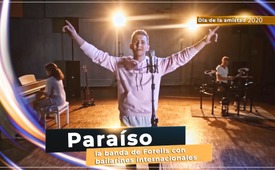 Día de la amistad 2020: ♫Paradise♫ – la banda de Forells con bailarines internacionales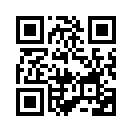 Con esta canción, yo, Jonny, quiero animar a la gente a que se apoye mutuamente y a que afronte las deficiencias de forma unida. Creo que así es como nuestro mundo puede transformarse en un "paraíso" en poco tiempo.Hola queridos amigos de todo el mundo. Es un gran honor para mí interpretar mi nueva canción "Paradise". Soy Jonny Forell, me acompañan dos de mis hermanos. En esta canción quiero animar a que nos apoyemos unos a otros y a que afrontemos los deficiencias unidos. Creo que así nuestro mundo puede transformarse en un paraíso en poco tiempo. Nada podrá detener estos avances.
Un gran agradecimiento también a todos los bailarines que nos apoyaron desde todos los rincones de Alemania y Suiza. Desde el Mar del Norte hasta el este de Suiza, pasando por Baviera. Gente, no os asustéis por todos los acontecimientos de la tierra, porque el corazón es más fuerte y ganará al final. David, ¿estás listo? Uno, dos, tres, cuatro...

No quieres ver más las fotos,
El dolor profundo no parece desaparecer.
El mundo se está volviendo loco,
¿Vamos a superar esto?
Que las empresas se beneficien aquí,
mientras tú y yo perdemos -
El fraude es increíblemente grande.

Y sin embargo, hay una luz que brilla,
La confianza aumenta en mí
a un mundo que uno ama
- sólo cuando estamos ahí para los demás.
Este fuego arde dentro de mí,
camino separado se convierte en NOSOTROS.
¿Qué podemos perder?
somos imbatibles.

Oh let´s just make the world a paradise!
We will make the world a paradise!

Hoy vivo como en un sueño,
puedo construir mi mundo de la manera
que yo quiero - mi imagen clara.
Aquí ya nadie está solo,
Las deficiencias se resuelven aquí de forma unificada.
¡El mejor momento está por delante!

La luz brilla cada vez más fuerte,
La confianza aumenta en mí
a un mundo que uno ama
- sólo cuando estamos ahí para los demás.
Este fuego arde dentro de mí,
camino separado se convierte en NOSOTROS.
¿Qué podemos perder?
somos imbatibles.

Oh let´s just make the world a paradise!
We will make the world a paradise!de jf.Fuentes:-Esto también podría interesarle:---Kla.TV – Las otras noticias ... libre – independiente – no censurada ...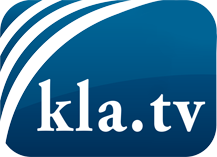 lo que los medios de comunicación no deberían omitir ...poco escuchado – del pueblo para el pueblo ...cada viernes emisiones a las 19:45 horas en www.kla.tv/es¡Vale la pena seguir adelante!Para obtener una suscripción gratuita con noticias mensuales
por correo electrónico, suscríbase a: www.kla.tv/abo-esAviso de seguridad:Lamentablemente, las voces discrepantes siguen siendo censuradas y reprimidas. Mientras no informemos según los intereses e ideologías de la prensa del sistema, debemos esperar siempre que se busquen pretextos para bloquear o perjudicar a Kla.TV.Por lo tanto, ¡conéctese hoy con independencia de Internet!
Haga clic aquí: www.kla.tv/vernetzung&lang=esLicencia:    Licencia Creative Commons con atribución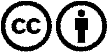 ¡Se desea la distribución y reprocesamiento con atribución! Sin embargo, el material no puede presentarse fuera de contexto.
Con las instituciones financiadas con dinero público está prohibido el uso sin consulta.Las infracciones pueden ser perseguidas.